AWAKENED CITIZEN PROGRAMMEA three year graded value education programme is being run for students of upper Primary and Secondary level in collaboration with Ramakrishna Mission. Aims at empowering students in a real and tangible way by enabling them to stand on their feet and help them develop as enlightened citizen with emphasis to help them integrate values in their lives.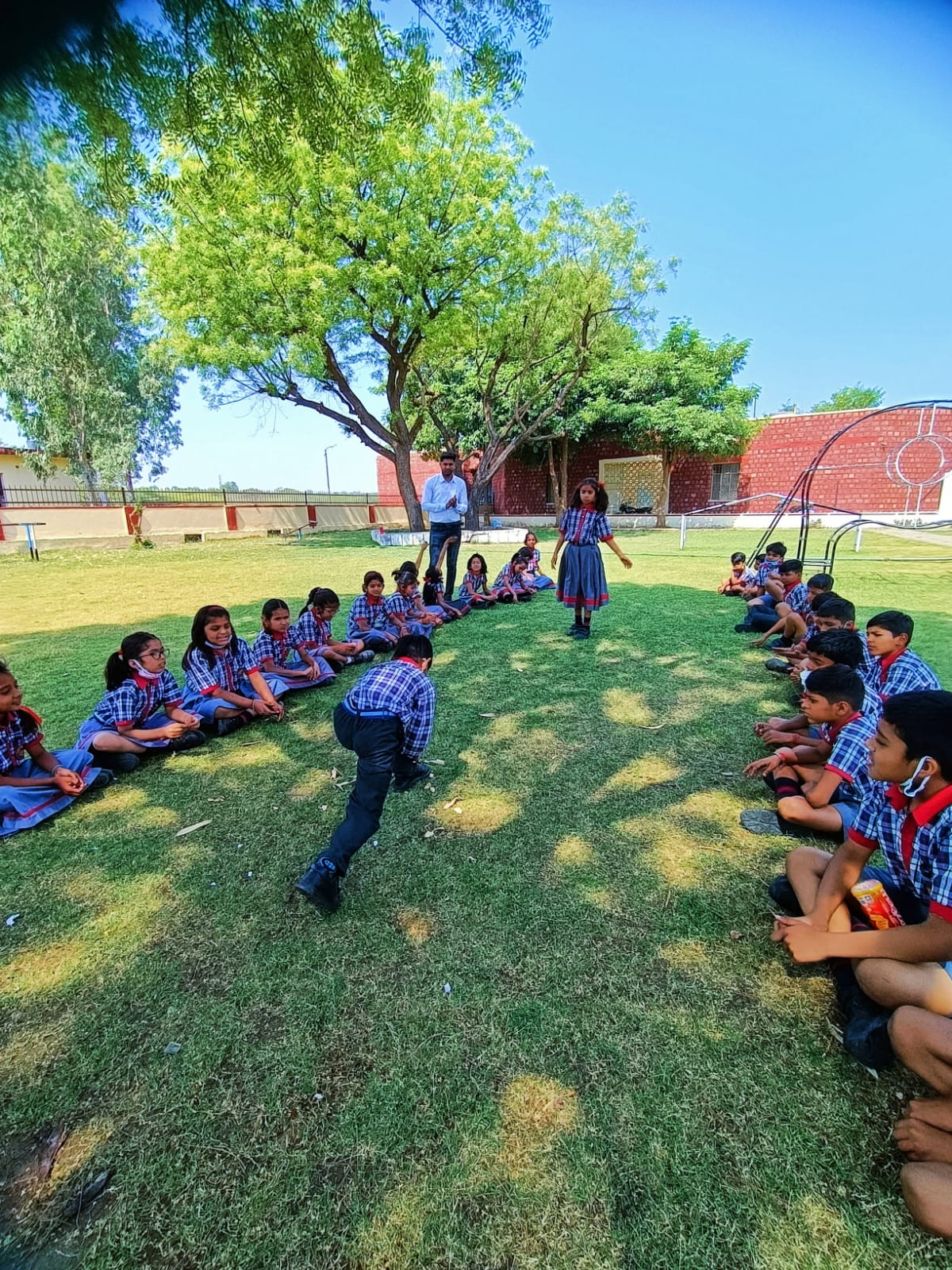 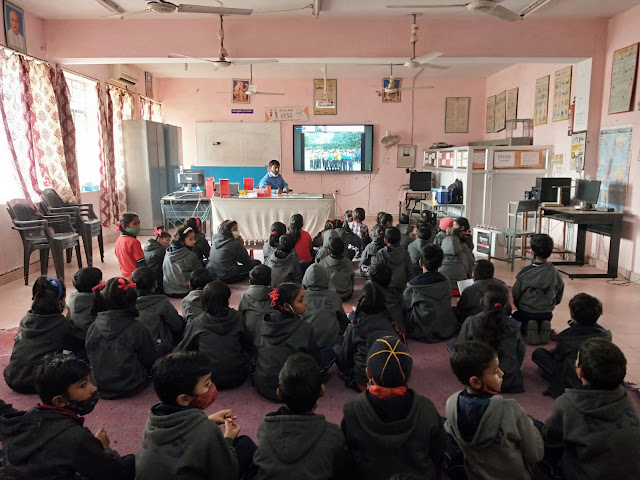 